DUŠIK, Nzelo obstojna molekulav ozračju ga je približno 78%dušik je nereaktivenedini elementaren v ozračju – molekule z oznako N2spojine:nitrati (V) = NO31-nitrati (III) = NO21-amonijeve soli = NH4+organske dušikove kislineFOSFOR, PP4O10 + 6H2O  4H3PO4ta kislina je brezbarvna kristalna snovv vodi dobro topnatvori 3 vrste soliuporaba:pralna sredstvaprehrambena industrijapoznamo več vrst:BELI, P4, zanj je značilna neobstojnosthranimo ga v vodi, v temnih steklenicahmehakizedno nevarenvnetljivnima praktične uporabeKEMILUMINASTIKA (fosforesciranje) – ponoči se sveti in ko oddaja svetlobo, se spremeni v rdeči fosfor. strupennevarenne smemo ga prijeti v roko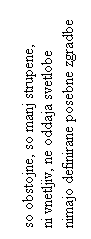 RDEČIVIJOLIČNIČRNIpolprevodenkaže nekatere kovinske lastnostiSAHARA: za pralna sredstva, 
                  pridobivanje barvilOTOČJA J AMERIKE: gvana, ki se je spremenilo v kamnino,                prehrambena industrija                 umetna gnojilafosfatitopi se v vodibrezbarven